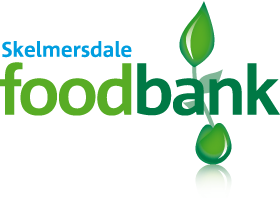 Foodbank 	Warehouse Coordinator Job DescriptionResponsible to: Foodbank Project ManagerResponsible for: Managing the operation of Skelmersdale and District foodbank warehouse Salary: £3400Permanent part-time: 8 hours a weekOverall responsibility of the job: lead a team of volunteers to ensure that all areas of the foodbank centres for Skelmersdale foodbank are run efficiently - ensuring effective stock control and arranging timely transportation of collections and deliveries - and meeting legislative standards i.e. Health & Safety/Environmental Health.  Work in association with Foodbank Centre Coordinators to ensure they receive a streamlined service of support with food and other provisions.Specific responsibilities:Reporting to the Foodbank Project Manager Provide the Project Manager with regular reports on stock levels and items neededBring to the attention of the Project Manager any concerns regarding the day-to-day operation of the Skelmersdale foodbank warehouseTrussell Trust complianceEnsure that all warehousing processes and procedures are followed as per The Trussell Trust Foodbank Operating ManualCoordinate an annual stock take and reconciliation to verify the accuracy of data recordsFoodbank centre(s) & VolunteersLiaise with foodbank centre supervisors and organise the re-supply of food and other provisions to centres, as requiredCoordinate the volunteer team at the foodbank warehouse Ensure that volunteers are trained to undertake responsibilities within the warehouse and to meet the relevant legal requirements.  This could include basic food hygiene, first aid, evacuation procedures, manual handling and lifting, health and safety and fire proceduresFood store(s)Take responsibility for the warehouse, its contents, and security of the warehouseCoordinate the day-to-day running of the warehouse including sorting, packing, stock rotation, monitoring stock requirements, issuing stock, maintaining accurate records, and disposal of unsuitable itemsMonitor Health and Safety, ensuring compliance with statutory requirements and good practiceFood suppliesMonitor stock levels and liaise with the Project Manager about specific shortages and requirementsCoordinate the delivery/collection of food donated by the communityDataEnsure that all warehouse paperwork is stored securely and passed on regularly to the admin volunteer for entering onto the data collection systemBe familiar with the on-line data system, monitoring the key data indicators (particularly regarding stock levels)Requirements: Ability to plan and organise the day-to-day running of a warehouseAbility to lead and work as part of a teamAbility to carry out manual workKey Skills:Good oral communicationDriver with clean licence Ability to work independently and unsupervisedNumerate and comfortable interpreting statistical dataHonesty and integrityEmpathy and ability to work with people from disadvantaged, marginalised, or socially excluded backgroundsPersonal attributes:Passionate about tackling poverty TrainingInduction training IT training as required Health & Safety, Environmental Health & Manual Handling Children and adults with care and support needs action as appropriateFood Hygiene as requiredSkelmersdale foodbank is a charity founded on Christian principles. Not every member of the team is a Christian, but we all subscribe to the same values and hope that new team members will too. 